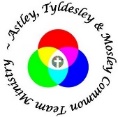 Services in June 2021Ring/text Susie Mallon, Team Clerk on 07873 149627 to book your place and please check church websites and the ‘Astley, Tyldesley, Mosley Common Worship’ Facebook page for further updates.Services in June 2021Ring/text Susie Mallon, Team Clerk on 07873 149627 to book your place and please check church websites and the ‘Astley, Tyldesley, Mosley Common Worship’ Facebook page for further updates.DateChurchServicePlease book before:Sunday6th JuneSt John's Team Eucharist @ 10am12 noon on Friday 4th JuneSunday6th JuneSt George'sService of the Word @ 10am12 noon on Friday 4th JuneSunday13th JuneSt Stephen’s[in school]Team Eucharist @ 10am12 noon on Friday 11th JuneSunday13th JuneSt John’sService of the Word @10am12 noon on Friday 11th JuneSunday20th JuneSt George’sTeam Eucharist @10am12 noon onFriday 18th JuneSunday20th JuneSt Stephen’sService of the Word @ 10am12 noon onFriday 18th JuneThursday 24th June St Stephen's[held in Astley Independent Methodist Church]Team Thursday not Sunday Communion @ 10am 6pm on Tuesday  22nd JuneSunday 27th JuneSt John'sEucharist @ 10am12 noon onFriday 18th JuneSunday 27th JuneSt George'sService of the Word @ 10am12 noon onFriday 18th JuneDateChurchServicePlease book before:Sunday6th JuneSt John's Team Eucharist @ 10am12 noon on Friday 4th JuneSunday6th JuneSt George'sService of the Word @ 10am12 noon on Friday 4th JuneSunday13th JuneSt Stephen’s[in school]Team Eucharist @ 10am12 noon on Friday 11th JuneSunday13th JuneSt John’sService of the Word @10am12 noon on Friday 11th JuneSunday20th JuneSt George’sTeam Eucharist @10am12 noon onFriday 18th JuneSunday20th JuneSt Stephen’sService of the Word @ 10am12 noon onFriday 18th JuneThursday 24th June St Stephen's[held in Astley Independent Methodist Church]Team Thursday not Sunday Communion @ 10am 6pm on Tuesday  22nd JuneSunday 27th JuneSt John'sEucharist @ 10am12 noon onFriday 18th JuneSunday 27th JuneSt George'sService of the Word @ 10am12 noon onFriday 18th June